1	تقرير بشأن الأعمال التحضيرية للمؤتمر العالمي للاتصالات الراديوية لعام 2019 (WRC-19) (الوثيقة C18/27)1.1	أطلع نائب مدير مكتب الاتصالات الراديوية، في معرض تقديمه للوثيقة C18/27، المجلس بإيجاز على ما آلت إليه الأعمال التحضيرية لجمعية الاتصالات الراديوية (RA-19) والمؤتمر العالمي للاتصالات الراديوية لعام 2019 (WRC-19) اللذين سيُعقدان في شرم الشيخ، مصر، في الفترتين من 21 إلى 25 أكتوبر ومن 28 أكتوبر إلى 22 نوفمبر 2019، على التوالي.2.1	وشكر السيد ياسر القاضي، وزير الاتصالات وتكنولوجيا المعلومات في مصر، الدول الأعضاء على قبولها عرض حكومته استضافة جمعية الاتصالات الراديوية (RA-19) والمؤتمر العالمي للاتصالات الراديوية (WRC-19) وأكد لها أنه سيتم بذل كل الجهود لإنجاح كلا الحدثين. وأعلن أن بلده سيترشح لإعادة انتخابه في المجلس وسيرشح الدكتور السيد عزوز لعضوية لجنة لوائح الراديو في مؤتمر المندوبين المفوضين لعام 2018 (PP-18).3.1	وعُرض على المجلس مقطع فيديو قصير يبرز المعالم الجذابة في شرم الشيخ والأعمال الجارية لتوسيع مكان انعقاد المؤتمر.4.1	وشكر أعضاء المجلس حكومة مصر على عرضها استضافة جمعية الاتصالات الراديوية (RA-19) والمؤتمر العالمي للاتصالات الراديوية (WRC-19) وأعربوا عن تقديرهم للجهود المبذولة لضمان إنجاح هذين الحدثين. وأكدوا أهمية الأعمال التحضيرية المبينة في الفقرة 4.2 من الوثيقة C18/27، وتعهدوا بتقديم الدعم المطلوب، وحثوا الأمانة وحكومة مصر على التعاون من أجل ضمان أن تكون المرافق جاهزة في الوقت المناسب. واستُرعي الانتباه إلى ضرورة توفير اللوازم اللوجستية عند الوصول والمغادرة وأثناء انعقاد المؤتمر نفسه، فضلاً عن توفير أمن المندوبين وسلامتهم عند وصولهم ومغادرتهم وطوال مدة انعقاد المؤتمر.5.1	ورداً على الشواغل التي أبداها عضوان من أعضاء المجلس، قال السيد القاضي إن بلده لا يدخر أي جهد في اتخاذ كل الترتيبات اللوجستية اللازمة لوصول المشاركين في المؤتمر وإقامتهم ومغادرتهم، وضمان سلامتهم وأمنهم، والحرص على إتاحة المرافق المطلوبة الخاصة بتكنولوجيا المعلومات.6.1	وقال نائب مدير مكتب الاتصالات الراديوية إن المكتب انخرط في حوار بنّاء مع البلد المضيف بشأن جميع الجوانب التنظيمية وإن البلد المضيف أبدى تجاوبه مع الطلبات المقدمة.7.1	وقال نائب رئيس المجلس (الدكتور السيد عزوز) إن لجنة حكومية دولية تحت إشراف السيد القاضي منكبة على العمل لضمان تلبية جميع الطلبات المتعلقة بتكنولوجيا المعلومات والاتصالات والجوانب اللوجستية. ومع ذلك، فإن نجاح المؤتمر يتوقف على مشاركة الدول الأعضاء. وينبغي أن تسعى المجموعات الإقليمية إلى إيجاد حلول توافقية بشأن بنود جدول أعمال المؤتمر حيثما أمكن ذلك.8.1	وقال الأمين العام إنه اغتنم فرصة قيامه بزيارات عديدة إلى مصر وشرم الشيخ في الآونة الأخيرة لمناقشة الشواغل الأمنية واللوجستية مع السيد القاضي ورئيس مصر. وقد أثار إعجابه الدعمُ القوي الذي أبداه الرئيس إزاء تكنولوجيات المعلومات والاتصالات والاتحاد الدولي للاتصالات، وتلقى تأكيدات بأنه سيتم بذل كل الجهود لضمان إنجاح الحدثين.9.1	وأحيط علماً بالوثيقة C18/27.2	أنشطة الاتحاد الدولي للاتصالات بشأن تعزيز دوره في بناء الثقة والأمن في استعمال تكنولوجيا المعلومات والاتصالات (تابع) (الوثيقة C18/76)1.2	ذكّر الرئيس أعضاء المجلس بأنه قد تم النظر بإيجاز في الوثيقة C18/76 خلال الجلسة العامة الثالثة.2.2	وأشار أحد أعضاء المجلس إلى أنه ورد في الوثيقة C18/76 أنه "يدعى أعضاء الاتحاد إلى توجيه أي شواغل أخرى بشأن أمن أرقام الهوية الدولية للمعدات المتنقلة (IMEI) مباشرةً إلى رابطة النظام العالمي للاتصالات المتنقلة (GSMA) ومشروع شراكة الجيل الثالث (3GPP)، على التوالي"، وقال إنه ينبغي بالتأكيد للاتحاد الدولي للاتصالات، وبالأخص مكتب تقييس الاتصالات، دراسة المسائل التي يثيرها الأعضاء في هذا الصدد في إحدى لجان دراسات قطاع تقييس الاتصالات.3.2	ورحب عضو آخر من أعضاء المجلس بالتدابير التي اتخذتها رابطة النظام العالمي للاتصالات المتنقلة (GSMA) من أجل جمع البيانات واتخاذ إجراءات موجهة الهدف، لكنه أشار إلى أن الرابطة تدرك أيضا أن التنفيذ غير مكتمل. وكان الاتحاد قد اعتمد قرارات متنوعة بشأن تأثير الأجهزة المزيَّفة، ولذلك ينبغي أن يطلب قطاع تقييس الاتصالات من الرابطة مزيداً من المعلومات وتحديد الجداول الزمنية. وأشار هذا العضو إلى أن القرار 97 (الحمامات، 2016) كلف قطاع تقييس الاتصالات بمعالجة العبث بمعرفات الهوية الفريدة وعدم موثوقيتها، وطلب من مكتب تقييس الاتصالات اتخاذ إجراء في هذا الصدد وتقديم تقرير إلى دورة المجلس في عام 2019. ويمكن لمكتب تقييس الاتصالات أن يسترشد في هذا الصدد بالمحضر الموجز لهذه الجلسة.4.2	وأيد العديد من أعضاء المجلس المتحدثين السابقين. ويواجه جميع الأعضاء التحدي الذي يطرحه العبث بمعرفات الهوية الفريدة لأجهزة الاتصالات، وهذه مسألة حرجة بالنسبة إلى البلدان النامية. وبدلاً من تطوير معرفات هوية فريدة جديدة، ينبغي اتخاذ خطوات من أجل ضمان التخزين المأمون لمعرفات الهوية الحالية على الأجهزة ووقايتها من العبث وتنفيذ وسائل للكشف عن النسخ المزيفة وتمييزها عن الأجهزة الأصلية. وفضلاً عن ذلك، فإن المشاريع الرامية إلى إنشاء قواعد بيانات لتخزين أرقام الهوية الدولية للمعدات المتنقلة (IMEI) للأجهزة اليدوية المتنقلة بغية منع تزييفها - وفقاً للوصف الذي استرسلت فيه واحدة من أعضاء المجلس - سيبوء بالفشل إن تغيرت هذه الأرقام أو تم استنساخها. ولذلك ينبغي للجان دراسات قطاع تقييس الاتصالات، ولا سيما لجنة الدراسات 11، أن تواصل إعداد التوصيات والتقارير التقنية والمبادئ التوجيهية من أجل التصدي للمشاكل التي تسببها المنتجات المزيفة، وفقاً للقرارين 96 و97 (الحمامات، 2016).5.2	ومتابعةً للسبل المقترحة للمضي قُدُماً، كما بينها نائب مدير مكتب تقييس الاتصالات وعضوان من أعضاء المجلس، ذكّر الرئيس أعضاء المجلس بأن القرار 97 نص على ما يلي: "أن يقوم قطاع تقييس الاتصالات، بالتعاون مع منظمات وضع المعايير ذات الصلة، بوضع حلول لمشكلة استنساخ معرفات الهوية الفريدة". واقترح أن يحيط المجلس علماً بالوثيقة C18/76 وأن يوافق على دعوة مدير مكتب تقييس الاتصالات إلى أن يواصل العمل على هذه المسألة مع رابطة GSMA وأن يطلب إلى الفريق الاستشاري لتقييس الاتصالات (TSAG) توجيه لجان الدراسات المعنية من أجل معالجة مشكلة معرفات الهوية الفريدة وتقديم تقرير عن النتائج إلى المجلس في دورة عام 2019.6.2	واتُفق على ذلك.7.2	وأعرب عضو من المجلس عن تأييده لاستنتاج الرئيس وأشار إلى أن عمل التقييس في الاتحاد يعتمد على المساهمات المقدمة وأن من الأنسب بالتالي أن يُطلب إلى الدول الأعضاء أن تساهم في لجان الدراسات.8.2	وقال مدير مكتب تقييس الاتصالات إن قطاع تقييس الاتصالات سيواصل عمله مع رابطة GSMA ويحدد الإجراءات التي يمكن لمكتبه القيام بها لحل المشكلات. وسيواصل قطاع تقييس الاتصالات حواره مع لجان الدراسات التي ذكر بشأنها أن مساهمات الدول الأعضاء ضرورية لها. وسيُقدَّم تقرير عن النتائج إلى المجلس في دورة عام 2019.3	تقوية الحضور الإقليمي (الوثائق C18/25 وC18/85 وC18/86 وC18/99)1.3	قدم نائب مدير مكتب تنمية الاتصالات الوثيقة C18/25 التي يرد بها تقرير عن تنفيذ القرار 25 (المراجَع في بوسان، 2014) وتكملها الوثيقة C18/INF/6.2.3	ورحب أعضاء المجلس بالتقرير وأثنوا على العمل القيِّم الذي تؤديه المكاتب الإقليمية ومكاتب المناطق وأثنوا أيضاً على أنشطة المشاريع التي ينفذها مكتب تنمية الاتصالات، ولا سيما في مجال بناء القدرات. واسترعى بعض أعضاء المجلس الانتباه إلى مبادرات محددة تُنفَّذ في مناطقهم، وشدّدوا على أهمية مشاركة الجهات المعنية المتعددة. وأبرزوا أهمية تعزيز التعاون بين الاتحاد والمنظمات في الأمريكتين على صعيد تنفيذ المبادرات الإقليمية.3.3	وذكّر عضو من المجلس أنه ينبغي تزويد المكتب الإقليمي للاتحاد في الأمريكتين بآلية تكفل المشاركة الكاملة والمتساوية لجميع أعضاء المنطقة في العمليات التحضيرية لمؤتمرات الاتحاد الرئيسية؛ وأن من شأن الاجتماعات التحضيرية التي تعقد قبل تلك المؤتمرات أن تساعد على تعزيز توحيد المواقف الإقليمية. وأشار عضو آخر إلى العلاقات الوطيدة التي تجمع بين المنظمات الإقليمية ومكتب الاتحاد الخاص بكومنولث الدول المستقلة. ورحبت واحدة من الأعضاء بالتحسن الملموس في التعاون مع المفوضية الأوروبية وأعرب عن ثقته في استمرار مبادرة عقد حلقات دراسية في المكتبين الإقليميين.4.3	وأشار أحد الأعضاء إلى تمويل قرابة 95 في المائة من المشاريع المنفذة في عام 2017 من موارد من خارج الميزانية.5.3	وأكد عضوان من أعضاء المجلس أهمية ضمان تزويد المكاتب الإقليمية ومكاتب المناطق بالموارد المالية والبشرية اللازمة، بما في ذلك المساعدة المحددة من باقي قطاعات الاتحاد، من أجل تنفيذ أنشطة تشمل جميع قطاعات الاتحاد الثلاثة. وشُجِّع على زيادة توثيق التعاون بين القطاعات لتفادي الازدواجية في العمل، وعلى مواصلة الاتحاد بذل جهود إضافية لتعبئة موارد من خارج الميزانية. وينبغي تقديم المزيد من المعلومات في التقرير عن تنفيذ الخطة التشغيلية لقطاع تنمية الاتصالات.6.3	ورحبت المراقبة من بيلاروس بإنشاء ثاني مركز للنفاذ إلى الإنترنت والتدريب من أجل الأشخاص ذوي الإعاقات السمعية في بلدها وأثنت على الموافقة المبدئية التي أبداها المجلس في دورته لعام 2017 على مقترح  تحويل صفة مكتب المنطقة التابع للاتحاد الخاص بكومنولث الدول المستقلة إلى صفة مكتب إقليمي.7.3	وقال نائب مدير مكتب تنمية الاتصالات، في معرض تعقيبه على التعليقات، إن المكتب يشجع على انتداب الموظفين المبتدئين من الفئة التخصصية وإنه قد أعدّ إرشادات في هذه الصدد. وترد معلومات عن الوظائف المقررة في توزيع مستويات التوظيف بحسب المكاتب الإقليمية ومكاتب المناطق، كما هو مبين في الملحق 6 بالوثيقة C18/INF/6. وتُبذل جهود من أجل تعزيز الشمول وإشراك جميع البلدان في منطقة معينة في الأحداث التي تستضيفها المكاتب الإقليمية. ويقرّ الاتحاد بأهمية الشراكات ويولي الأولوية لجذب موارد مالية خارجية. وتُنشر بانتظام تقارير عن تنفيذ الخطة التشغيلية.8.3	وأحيط علماً بالوثيقة C18/25.9.3	قدم عضو المجلس من الهند الوثيقة C18/85 التي ترد بها المساهمة التي قدمها بلده بالاشتراك مع بنغلاديش وبوركينا فاصو ونيجيريا وحظيت بتأييد شديد من المراقبين من أفغانستان وجمهورية إيران الإسلامية وغيرهما وهي تتعلق بإنشاء مكتب منطقة ومركز للابتكار التكنولوجي تابع للاتحاد لمنطقة جنوب آسيا في الهند. ولن تترتب على الاتحاد أي تبعات مالية لأن الإدارة الهندية ستغطي جميع تكاليف الجوانب اللوجستية والموارد البشرية. واغتنم المناسبة لكي يعلن عن اعتزام بلده الترشح لإعادة انتخابه في المجلس.10.3	وأيد عدد من الأعضاء مقترح الهند، الذي سيساهم في تطوير تكنولوجيا المعلومات والاتصالات وسيزيد من الحضور الإقليمي للاتحاد في منطقة ذات كثافة عالية من السكان، وأحاطوا علماً مع الارتياح بأن المقترح لا تترتب عليه أي تبعات مالية على الاتحاد. وأشار بعض مؤيدي المقترح إلى أن أي قرار بهذا الشأن ينبغي أن يتخذه مؤتمر المندوبين المفوضين.11.3	وأشارت واحدة من الأعضاء إلى ضرورة زيادة تركيز الاتحاد على بلدان جنوب آسيا، وتساءل عما إذا كانت هناك أي معايير محددة لإعداد قوائم نهائية للبلدان المرشحة، وإن كانت هناك عملية تشاور مع الدول المعنية، بما في ذلك لتقييم فائدة المنطقة الفرعية تقييماً كاملاً. وينبغي أن تعقد بلدان المنطقة الفرعية مزيداً من المباحثات لضمان الجدوى من هذه المبادرة. وأيد عضو آخر هذا الرأي وأشار إلى ضرورة تقديم المزيد من الإرشادات عن إنشاء مكاتب المناطق.12.3	وبيَّنت إحدى المراقبات الخطوات التي يعكف بلدها على اتخاذها لتعزيز وتطوير تكنولوجيا المعلومات والاتصالات وأعربت عن تأييدها للمقترح الهندي.13.3	وأشار مدير مكتب تنمية الاتصالات إلى ضرورة توثيق الاتحاد علاقته مع دوله الأعضاء وقال إنه لا توجد حالياً أي معايير محددة على مستوى الأمانة بشأن إنشاء المكاتب الميدانية. ويعود إلى المجلس أمر إعداد معايير من هذا النوع.14.3	وأحاط الرئيس علماً بالآراء المعرب عنها واقترح أن يؤجل اتخاذ قرار ريثما يجرى المزيد من المناقشات في اللجنة الدائمة للتنظيم والإدارة.15.3	واتُفق على ذلك.16.3	وقال عضو المجلس من الهند، الذي أيَّده عضوان آخران فيما ذهب إليه، إن المجلس يملك كامل الصلاحية لاتخاذ قرار بشأن المقترح الوارد في الوثيقة C18/85. وقال إنه يحبذ لو أن قراراً اتُّخذ في الجلسة الحالية نظراً للدعم الذي حظي به المقترح ونظراً أيضاً إلى أنه لا تترتب عليه أي تبعات مالية على الاتحاد.17.3	وقدم عضو المجلس من المملكة العربية السعودية الوثيقة C18/86 التي تتضمن عدداً من المقترحات لتعزيز مشاركة خبراء من البلدان النامية وأقل البلدان نمواً في أحداث الاتحاد، ولا سيما الأحداث الرئيسية. وأشير في الوثيقة إلى أنه ينبغي الاستعانة بموظفي الاتحاد لتعزيز قدرات المكاتب الإقليمية ومكاتب المناطق.18.3	وأيَّدت ممثلة كوبا من أعضاء المجلس التدابير المبينة في الوثيقة C18/86، وأحاط علماً مع القلق بتراجع عدد منح التدريب المقدمة في عام 2017. وينبغي تقديم تقرير شامل إلى مؤتمر المندوبين المفوضين لعام 2018 بشأن منح التدريب المقدمة في الفترة 2018-2015. ومن أجل تعزيز مشاركة متوازنة للبلدان النامية في اجتماعات الاتحاد، بما فيها أقل البلدان نمواً، وأيضاً فئات أخرى مثل الدول الجزرية الصغيرة النامية، ينبغي أن يعتمد مؤتمر المندوبين المفوضين معايير ومؤشرات محددة لتقديم منح التدريب.19.3	وأعرب العديد من أعضاء المجلس عن تأييدهم لمقترح المملكة العربية السعودية، وأشاروا إلى أهمية الكفاءة في استخدام موارد الاتحاد بما فيها موظفوه.20.3	وأيَّد أعضاء المجلس أيضاً المقترحات التي قدمتها كوبا، وأضافت واحدة من أعضاء المجلس وواحدة من المراقبات أنه ينبغي أن تتناول المعايير المذكورة استخدام اللغات الرسمية.21.3	وقال مدير مكتب تنمية الاتصالات إن مكتبه يعكف بالفعل على تنفيذ بعض العناصر الواردة في مساهمة المملكة العربية السعودية، بما في ذلك الاستعانة بخبراء البلدان وتنظيم مبادرات مشتركة بين المناطق.22.3	وقال الرئيس إنه ينبغي أن تحال الوثيقة C18/86 إلى اللجنة الدائمة للتنظيم والإدارة لكي تنظر في أي تبعات مالية قد تترتب عليها.23.3	واتُفق على ذلك.24.3	وقدم عضو المجلس من المكسيك الوثيقة C18/99، التي بينت عدداً من الخطوات المتعلقة بتنفيذ القرار 25 (المراجَع في بوسان، 2014) بشأن تعزيز الحضور الإقليمي وتضمنت عدداً من التوصيات.25.3	ورحب أعضاء المجلس بالوثيقة C18/99. واقتُرح أن يضمِّن الأمين العام تقريره عن تعزيز الحضور الإقليمي تحليلاً لتوصيات وحدة التفتيش المشتركة، وتقييماً لقابلية تطبيق كل توصية وحالة التنفيذ. وأُعرب عن تأييد الاستعراض المستمر لتعزيز المكاتب الإقليمية. وأشير إلى أن نقل المهام المقترح، بما في ذلك النقل المحتمل لمهام الإشراف على المكاتب الإقليمية وولايتها من مكتب تنمية الاتصالات إلى الأمانة العامة، من شأنه أن يتطلب إدخال تعديلات على المادة 21 من الدستور. وأُعرب أيضاً عن تأييد إنشاء فريق عمل معني بتعزيز الحضور الإقليمي وتحسينه، وذلك خلال مؤتمر المندوبين المفوضين لعام 2018.26.3	وقال الرئيس إنه ينبغي أن يُطلب من البلدان مراعاة الوثيقة C18/99 لدى قيامها باستعراض القرار 25 (المراجَع في بوسان، 2014).27.3	وأحيط علماً بالوثيقة C18/99.4	بيان وزيرة تنمية الاقتصاد الرقمي والبريد في بوركينا فاصو1.4	أعلنت السيدة حاجة فاطمة وتارا، وزيرة تنمية الاقتصاد الرقمي والبريد في بوركينا فاصو، أن بلدها سيترشح لإعادة انتخابه في المجلس وسيرشح السيد براهيما سانو لمنصب نائب الأمين العام خلال مؤتمر المندوبين المفوضين لعام 2018.5	تقرير فريق العمل التابع للمجلس المعني بالخطتين الاستراتيجية والمالية (CWG-SFP) للفترة 2023-2020 (الوثيقة C18/64)1.5	قدم رئيس فريق العمل التابع للمجلس المعني بالخطتين الاستراتيجية والمالية (CWG-SFP) الوثيقة C18/64، التي توجز مناقشات فريق العمل، وخمس إضافات إليها تتضمن مقترحي مشروعي الخطتين الاستراتيجية والمالية للفترة 2023-2020.2.5	وأعرب أعضاء المجلس عن تقديرهم لفريق العمل التابع للمجلس المعني بالخطتين الاستراتيجية والمالية (CWG-SFP) ورئيسه لما يضطلعون به من عمل. ورغم أن مداولات هذا الفريق لا تتم دوماً بطريقة بسيطة، فإنها قد أجريت بروح من التعاون وآتت أُكُلها في نهاية المطاف.3.5	واعتبر الرئيس أن المجلس يرغب في الإحاطة علماً بالتقرير والنظر في الإضافات إليه من 1 إلى 4 وتقديم هذه الإضافات إلى مؤتمر المندوبين المفوضين لكي يعتمدها. وستواصل اللجنة الدائمة للتنظيم والإدارة استعراض الإضافة 5 (مشروع الخطة المالية للفترة 2023-2020).4.5	واتُفق على ذلك.___________ال‍مجلس 2018
جنيف، 27-17 أبريل 2018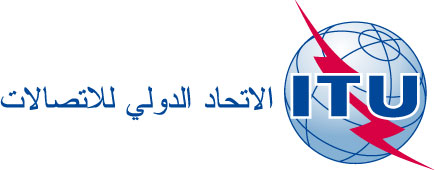 الوثيقة C18/107-A20 أبريل 2018الأصل: بالإنكليزيةمحضر موجز
للجلسة العامة الرابعةمحضر موجز
للجلسة العامة الرابعةالجمعة، 20 أبريل 2018، من الساعة 0905 إلى الساعة 1215
ومن الساعة 1430 إلى الساعة 1455الجمعة، 20 أبريل 2018، من الساعة 0905 إلى الساعة 1215
ومن الساعة 1430 إلى الساعة 1455الرئيس: السيد ر. إسماعيلوف (الاتحاد الروسي)الرئيس: السيد ر. إسماعيلوف (الاتحاد الروسي)مواضيع المناقشةالوثائق1تقرير بشأن الأعمال التحضيرية للمؤتمر العالمي للاتصالات الراديوية لعام 2019 (WRC-19)C18/272أنشطة الاتحاد الدولي للاتصالات بشأن تعزيز دوره في بناء الثقة والأمن في استعمال تكنولوجيا المعلومات والاتصالات (تابع)C18/763تقوية الحضور الإقليميC18/25 وC18/85
وC18/86 وC18/994بيان وزيرة تنمية الاقتصاد الرقمي والبريد في بوركينا فاصو-5تقرير فريق العمل التابع للمجلس المعني بالخطتين الاستراتيجية والمالية (CWG-SFP) للفترة 2023-2020C18/64الأمين العام:الرئيس:هولين جاور. إسماعيلوف